Karta pracykl. I –III szkoła podstawowaTemat: Rusz głową. Jakie to zwierzątko?Zagadki – to zadania polegające na znalezieniu odpowiedzi na zadane pytanie. Służą uczeniu się, utrwalaniu wiedzy, rozwijają wyobraźnię, pobudzają do myślenia, są rozrywką, i  zabawą.1. Przeczytaj zagadki, odgadnij i zapisz odpowiedzi                             Jestem  zwierzątko nieduże. Mam ostre kolce na skórze. To………………….Pośród mchu smyknęła, w trawy dała nura. Jak wąż zwinna, szybka, błyszcząca. To……………..Co to za ptak?  Pływa po stawie i kwacze kwak, kwak…………… Przysmak to marchewka, obgryza także drzewka. Biega śmiesznie kicając, czy wiesz, kto to?…………………Składa się z muszelki, dwóch rogów i nogi. Lecz nie wiem co jada- podobno pierogi………………………….W dzieciństwie to brzydal- wiemy o tym z bajek. Gdy podrośnie- ptakiem królewskim się staje……………………Zgadnij, któż to mieszka, wysoko na drzewach. Lubi jeść orzeszki i wcale nie śpiewa……………Może być czarny ,rudy lub w łatki. Ma długie wąsy, czasem krawatkę, włazi na płotek mruga na myszy. Najmniejszy szelest łatwo usłyszy……………………………Najwierniejszy chyba przyjaciel człowieka. Nie każdego jednak- na niektórych szczeka………………………Poznajemy go z daleka, niski, długi, głośno szczeka…………………Ten łakomczuch nie na darmo, chomikował w norce ziarno. W zimne noce zapasami, mógłby podzielić się czasami…………………………….Zasypiam na zimę w kopcach liści, latem śpię w dzień, a w nocy buszuję, a gdy się bronię, zwijam się w kolczastą kulę……………………………..                                                                          Alina H. Chondromadidis1. Spośród wyżej wymienionych zwierząt , podaj przykład takiego które zapada w zimowy sen........................................................oraz takiego zwierzątka, które zimą nie zasypia. To jest……………………2. Jak myślisz, jak można pomóc zwierzętom i ptakom przetrwać zimę? 3. Pokoloruj  obrazek.Kompetencje 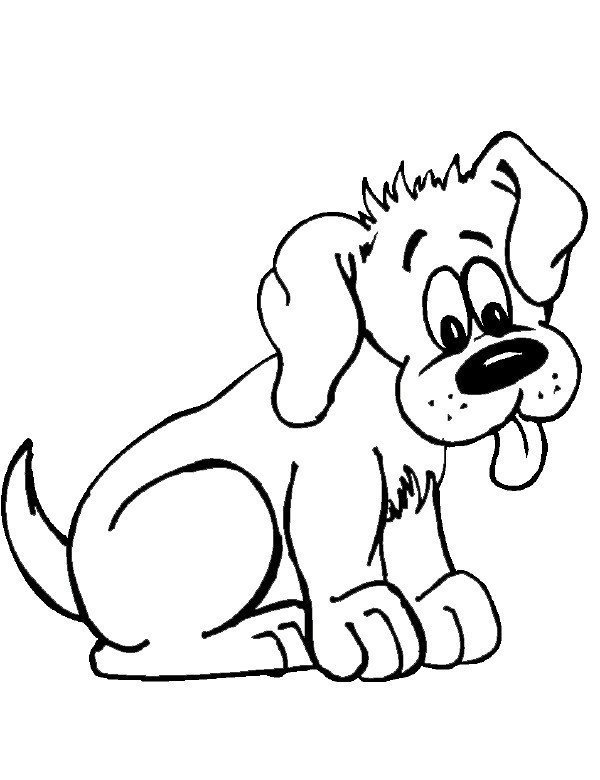          1. społeczne i obywatelskie2.   umiejętność uczenia się                                                                     A. I. Wójcicka